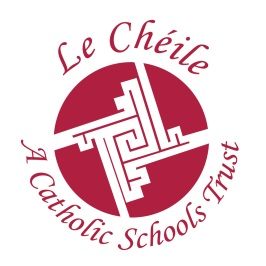 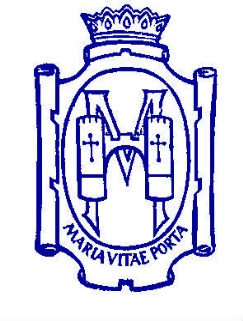 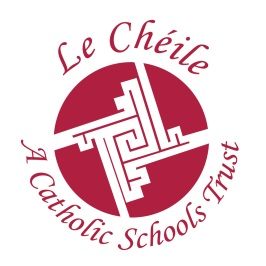 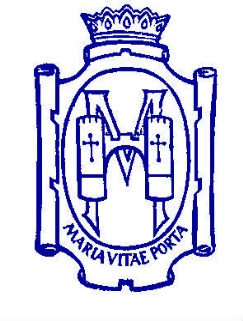                              REPORT ON STUDENT’S PROGRESS DURING WORK EXPERIENCE/COMMUNITY SERVICE PLACEMENT                   Student’s Name: _______________________________  Date of placement from: _____________ to: _______________                   Name and address of Company/Institution: ______________________________________________________________                     Type of work undertaken by student: ___________________________________________________________________                   ___________________________________________________________________________________________________                               Please mark student under the headings below: Other Relevant Comments:  _______________________________________________________________________________________________ _______________________________________________________________________________________________________________________Your co-operation and support is very much appreciated.  Thank you.ExcellentVery GoodGoodFairPoorAttendancePunctualityAbility to follow instructionsEnthusiasmCapacity to work unsupervisedAbility to get on with fellow workersSuitability for this type of workAppropriate dress